Thursday 7th OctoberSpelling Homework.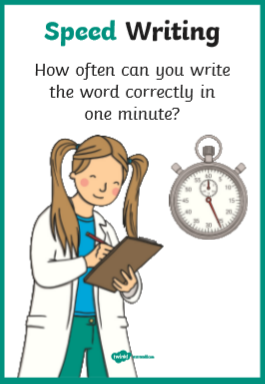 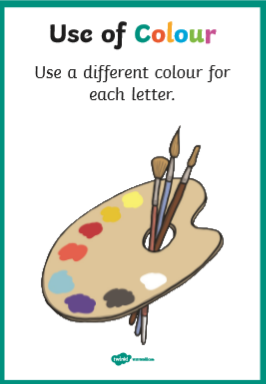 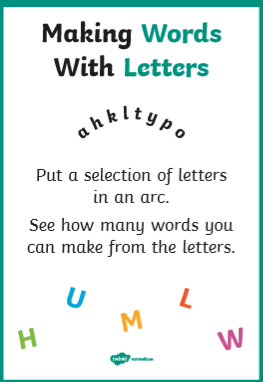 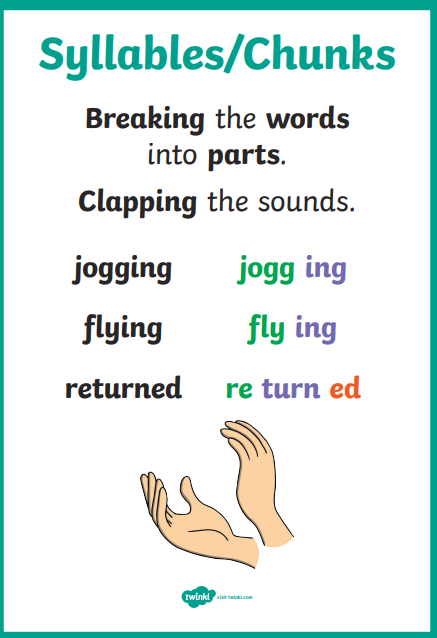 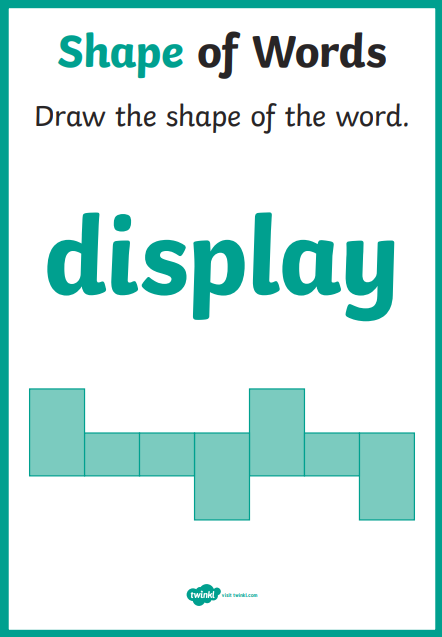 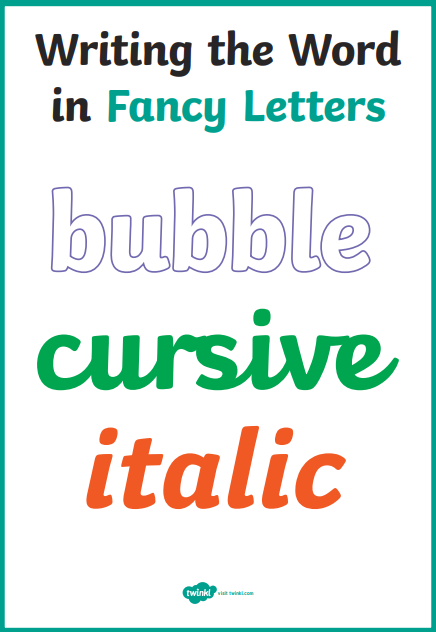 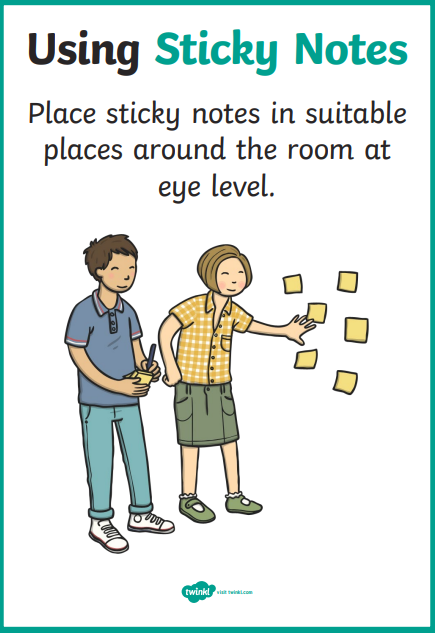 This week’s spelling rule and word list: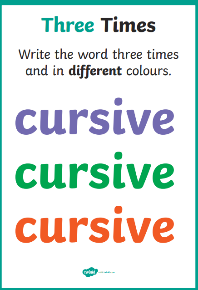 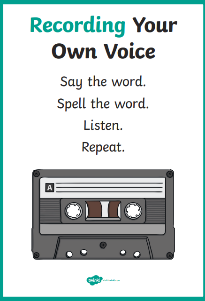 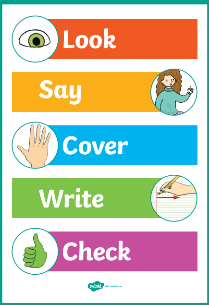 Tricky Word Week!where		werethere		comesome		puthere		thatthen		themTest date: Thursday 14th October